КАЛЕНДАРЬ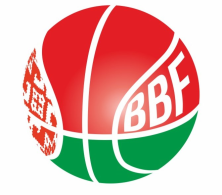 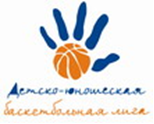 XXIV Детско-юношеской баскетбольной лиги - «Слодыч»II тур - юноши 2005-2006 гг.р. Группа Б24-25 января 2022г., г. Лида, ул. Качана, 35Команды – участницы:24 января 2022 (понедельник)25 января 2022 (вторник)Главный судья	«Витебские медведи»"СДЮШОР №7" БК "Принеманье"-1 (Матусевич)"Торнадо" ГУ ДЮСШ №1 г. ЛидаФСЦ ДиМ Московского р-н"Цмокi-Мiнск"- 2 (Шайковский)ВремяматчаНазвание командысчётНазвание команды13.00 "Торнадо" ГУ ДЮСШ №1 г. Лида"Цмокi-Мiнск"- 214.20 СДЮШОР №7" БК "Принеманье"-1«Витебские медведи»15.40 ФСЦ ДиМ Московского р-н"Торнадо" ГУ ДЮСШ №1 г. Лида17.00 "Цмокi-Мiнск"- 2СДЮШОР №7" БК "Принеманье"-118.20«Витебские медведи»ФСЦ ДиМ Московского р-нВремяматчаНазвание командысчётНазвание команды9.00"Цмокi-Мiнск"- 2ФСЦ ДиМ Московского р-н10.20"Торнадо" ГУ ДЮСШ №1 г. Лида«Витебские медведи»11.40КонкурсКонкурсКонкурс12.00ФСЦ ДиМ Московского р-нСДЮШОР №7" БК "Принеманье"-113.20«Витебские медведи» "Цмокi-Мiнск"- 214.40СДЮШОР №7" БК "Принеманье"-1"Торнадо" ГУ ДЮСШ №1 г. Лида